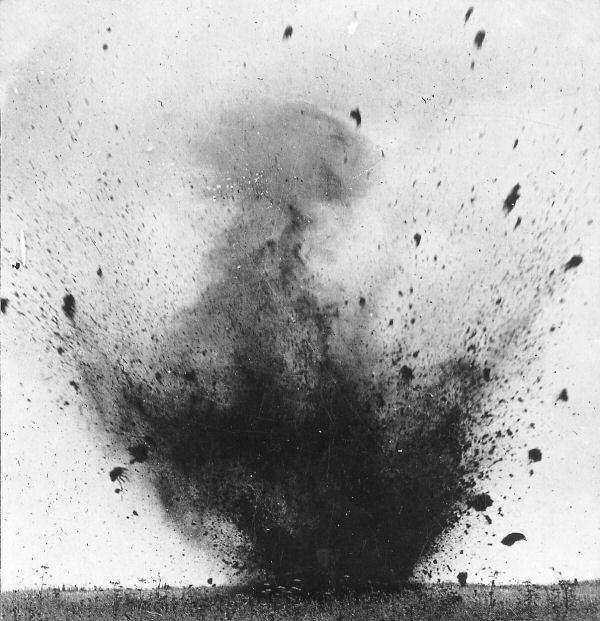 VZROKI:imperializem (težnja po širitvi ozemlja, kolonijah), težnja po ekonomski, politični, kulturni prevladineenakomerna razdelitev kolonijnemški, avstrijski militarizem (največ vlaga v vojno industrijo)razpihovanje nemškega, italijanskega nacionalizma (iridenta)hiter industrijski razvoj Nemčije, A-O, Italije (S), imajo *oboroževalna tekmaPOVOD ZA 1. SV. VOJNO:Srbija ob podpori Rusije teži k BiHto ogroža A-O intereseČrna roka: tajna organizacija, skupina srbskih oficirjev, ki izvede državni udarSARAJEVSKI ATENTAT: 28. 6. 1914 (Vidov dan – Srbi takrat praznujejo obletnico Kosovske bitke)A-O na ta dan priredi vojaško parado – pokaže svojo vojaško močprestolonaslednik Franz Ferdinand (pride Namesto cesarja)parada je z namenom: da A-O pokaže vojaško moč SrbijiMlada Bosna(v BiH)se pripravlja na Ferdinandov prihodrevolucionarna organizacija, ki deluje proti A-O, s ciljem združitve J Slovanskih narodovkot osnovno sredstvo boja ima taktiko atentatovglavni predstavnik je Gavrilo Princip (glavni akter atentata)Princip izvede atentat, rani Friderika in tudi ženoČrna roka = Ujedinjenje/smrtorganizacija, ki podpira pripadnike Mlade Bosne (finančno, orožje,…)vodja Dragotin Dimitrijević = Apisglavni cilj je ustanovitev Velike SrbijeČrna roka & Mlada Bosna – obe želita izriniti A-O iz BalkanaPrincipa zaradi mladosti zaprejo za 20 let (v zaporu umre)vsi predstavniki Črne roke so postreljeniSrbsko politiko vodi Aleksander KarađorđevićA-O in Nemčija izkoristita napad kot povod za vojaški pohod proti Srbiji  ki pa se sprevrže v svetovno vojnoZNAČILNOSTI JULIJSKE KRIZEA-O pošlje ultimat Srbiji: (1914)Srbija pristane na te točke, razen prepovejo vmešavanje A-O v preiskavo atentata – saj bi tako Srbija izgubila suverenost, notranjo samostojnostčez mesec dni napove A-O vojno: 28.7.1914značilnosti krize:neuspešna diplomacijanapetost med državamihitra mobilizacijarevanšizemFr & Nemčija : zaradi vojne v preteklostiBolgari & SrbiA-O & Srbijavelika vlaganja v vojne industrijepropagandni materialnacionalna evforija, obljuba o kratkotrajnisti vojneFranc Jožef I. je kult osebnosti (zagovarja popolno predanost vladarju)propad pacifizma (nihče noče miru) in druge internacionale (nekatere stranke v vladah glasujejo za vojno)VOJNI NAČRTInajbolj se pripravlja NemčijaKurt von Schlieffen izdela načrt bojevanja na dveh frontah:NAČRT:POMANJKLJIVOSTI NAČRTA:usmerja se proti Parmi in obide Paris, Francozi pri reki Marni izvedejo uspešno ofenzivo (ustavijo prodor)v vojni na Z fronti se vključi VB (Nemci tega ne predvidevajo)vključi se, ker napad poteka preko dežel Beneluxa NEMČIJA KRŠI NEVTRALNOST BENELUXAfrancoska armada je bolje oskrbljena, nemška se izčrparuska vojska se hitreje mobilizira, kot so Nemci pričakovalina vzhodu se odpre VZHODNO BOJIŠČE  Nemci so prisiljeni korpuse pošiljati iz Z na V -zgodi se, kar so se Nemci bali: 2 FRONTINAČIN BOJEVANJApozicijska vojnaznačilnosti:vojska je vkopana v podzemne roveminimalno napredovanjeveliko človeških žrtevizčrpavanje (pomanjkanje hrane, bolezni…)naporna psihološko & fizičnoMed I. svetovno vojno je nemška vojska prvič iz cepelinov bombardirala Pariz.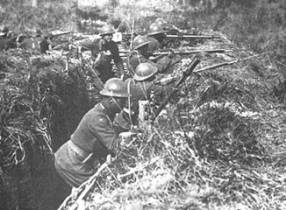 BOJIŠČA v 1. SV. VOJNI:ZAHODNO BOJIŠČE (Benelux,…)VZHODNO BOJIŠČE (Rusija - ne morejo se vojaško kosati, niso napredni, številčno jih je pa veliko)BALKANSKO BOJIŠČESOŠKO BOJIŠČEVOJNA NA MORJUVOJNA V KOLONIJAH (Turčija, Afrika, Bližnji vzhod – zaradi kolonij se vojna pravzaprav začne)1.ZAHODNO BOJIŠČE:1914-1915države:CENTRALNE SILE: NemčijaATLANTNE SILE: Francija, VB, ZDA (po 1917), Belgija (ker Nemci kršijo nevtralnost)po Schliefsenovem načrtu bi naj Nemčija hitro prodrla v Francijoznačilnost:želijo preseči pozicijsko vojnonova orožja (tanki, bojni strupi)strelski rovi, tanki, topi, velika minska polja, lazareti, bojni plinibitke:BITKA NA REKI MARNIAntantne sile so zmagovalke (fr. general Ioffre* ima zasluge za zmago)posledica uspeha: Nemci ne dosežejo morja in zasedejo le 10% ozemlja(fronta poteka od švicarske meje do Rokavskega preliva) – se ne spreminja, se ustali – pozicijska vojnaBITKA NA SOMI (belgijska stran reke Some) 1916Antantne sile želijo preseči pozicijsko vojnokonec leta 1916 Britanci sprožijo neuspešno razbremenilno ofenzivoBritanci prvič uporabijo tankBITKA YPRES (1915, 1916) uporaba bojnega plina YperidBITKA PRI VERDUNU = PEKEL PRI VERDUNUnajvečja, najdaljša (od feb do dec 1916)najbolj krvava= SEDEČA VOJNA (pozicijska)glavni junak antantnih sil je Petain (fr. general)antantne sile pri Verdunu zdržijo pritisk centralnih sil, saj centralne sile pošiljajo pomoč A-O na vzhod –* Antantne sile so v premočini pravega zmagovalca, saj je žrtev veliko (najbolj krvava vojna)Wiliam II. + general na V Hindenburg* (glavna akterja v Nemčiji)Hemingway: se bojuje v tej vojni,opisuje nesmisel vojne(Zbogom, orožje)pri nas opisuje nesmisel vojne Prežihov Vorancleta 1917: Centralne sile na Z fronti izvedejo veliko ofenzivo, saj l.1917 v Rusiji Oktobrska socialistična revolucija, ki jo Nemci izkoristijo  Nemški vojaki gredo na Zahod2.VZHODNA FRONTA:1914 – 1915države:CENTRALNE: Nemčija, A-O (ki naj bi bila na V, toda sama ni zmogla)ANTANTA: Rusija, Romunija*značilnosti:napačna ocena Rusije (mislili, da se bodo počasneje mobilizirali)glavno breme bi naj nosila A-Odelitev:priključitev Romunije, ki dobi veliko ozemljaruska revolucija – toda ta je v notranje polit. krizi in krizi na frontiNemci izkoristijo revolucijo – Rusi ponudijo podpis mira:(marec 1918) – podpisan mir v  Brest-Litovsku(Rusi se morajo odpovedati Ukrajini, Pribaltskim deželam in PoljskiNemci v miru vidijo priložnost za širitev na V)3.BALKANSKO BOJIŠČE:1914-1918države: ANTANTA: Srbija, Francija, VB, RomunijaCENTRALNE: A-O, Nemčija, Bolgarija (revanšizem iz časa Balkanskih vojn)značilnosti:ni pozicijske vojne (bitka na planini Cer in pri reki Konbrari)A-O podcenjuje moč Srbske vojske (toda Srbija že ima izkušnje z vojskovanjem)prodira čez Drino in Savobitka na planini Cer*: ANTANTA SLAVI ZMAGOA-O izvede silovito protiofenzivo do Beograda – umik Srbov (vlada se mora umakniti iz Beograda)1914: bitka na reki Kolubari (Srbi izvedejo ofenzivo)A-O vojska se umakne (* do leta 1914 ni več A-O)leta 1915 vstop Bolgarije v vojnoSrbi se umikajo preko Črne gore in S Albanije1915: Avstrijsko – Nemško – Bolgarski prodorpomoč Antante (Francija, VB) – umik Srbov na otok Krfumik zahteva veliko žrtev, saj se je umikalo tudi civilno prebivalstvo (bolezni, lakota, smrt…)Centralne sile kratek čas obvladujejo Balkan (Grčija in Albanija sta nevtralni)1916 se odpre Solunska fronta (Fr+VB+Srbska okrnjena vojska) kapitulacija Bolgarijeleta 1916 odprtje SOLUNSKE FRONTE4.SOŠKA FRONTA:1915 – 1918(tajni) Londonski pakt (kriv za spor med Slovenci in Italijo)- 1915 podpiše Italija pakt in vstopi v vojno na strani Atlante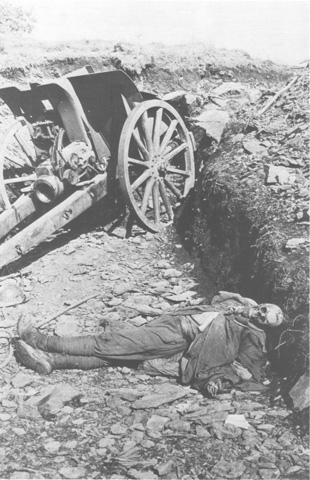 Italiji ponudijo ozemlje A-O (ozemlje poseljeno s Slovenci)dobi 1/3 slovenskega etičnega ozemlja, če A-O napove vojno v 1. mesecuAntantne sile barantajo z ozemljem z nenemškim prebivalstvomvloga Italije v  vojni:IRIDENTA/Italijanska kolonistična politikav času Bismarcka je v tro-zvezi v Nemčijo in A-Opoveže se z VB in Francijorazglasitev nevtralnostiDRŽAVE:A-O, NemčijaItalijaSoška fronta je bratomorna vojna med:večji del Slovencev živi v A-O –so vojaški obveznikiboji v Galiciji, na Solunski fronti, Balkanskem bojišču, Soški frontiBeneški Slovenci(borijo se za "svoje ozemlje", da nebi zaradi Londonskega pakta 1/3 tega ozemlja prišla pod Italijo, čeprav je bila A-O slaba država-ne priznava nacional,polit.pravic)12 bitk:5. Bitka za Doberdob/Slovenskih fantov grob (blizu Gorice)12. Čudež pri Kobaridu:preboj A-O v pozicijski vojni…do reke PiaveA-O je končno sposobna zmage-le trenutna situacija, saj je konec Verduna-A-O ima večjo pomoč NemčijeItalija še vedno ni izključena iz vojne, saj se noče odpovedati 1/3, ki je pripada po Londonskem paktuZnačilnosti:strelski rovi, kaverne, topi, mulatjere(srboskrbovalne poti), lazareti, bojni plinigeneral Sveto BorojevičLuige Cadorna-vodi Italijansko vojskonajveč spopadov je v goratih pokrajinah (Krn, Trenta, Vrata, Juijske Alpe)steateška domiselnost, tehnična iznajdljivost (kaverne-zaklonišča v skali, lazareti-vojaške bolnišnice, Ruski ujetniki delajo prelaz čez Vršič)boj z buzdovani(hladno orožje) & bojni plini, letalstvoE. Romnel, pisatelj5.VOJNA NA MORJU:Vloga Turčije pred vojno:povezovanje z Nemčijo (železnica)glavni sovražnik: Srbijaokleva, l 1914 vstopi na stran Centralenapade Rusijo (tradicionalni sovražnik)-napade Kavkazhud poraztoda uspe jim zasesti morske ožine-Rusija ima pretrgane oskrbovalne potiBitka pri Galipoli:Antanta poskuša osvojiti Dardanele in Bosor nazaj, toda kljub 2 obleganjem-neuspešne, Rusija nima več plovnost med Črnim in Egejskim morjem-nima morske povezave z Evropopremalo uporabljajo mornariconeuspeh AtlanteChurchill odstavljen iz vojaške službeBitka pri Jutlandiji (Danska):Anglija  NemčijaNemčija je zelo aktivna z podmornicamini pravega zmagovalca, saj:ladijsko pokopališče Antante (vsaka 4. VB ladja je potopljena)Nemčija ima velike izgubemed potapljanjem Nemci pomotoma potopijo tudi Ameriško ladjo  Lusitanie-vzrok da ZDA vstopijo v vojnozaradi množičnega potapljanja ladij Antanta  izvaja Veliko pomorsko antantno blokado-Nemčija se ne more oskrbovati-izčrpavanje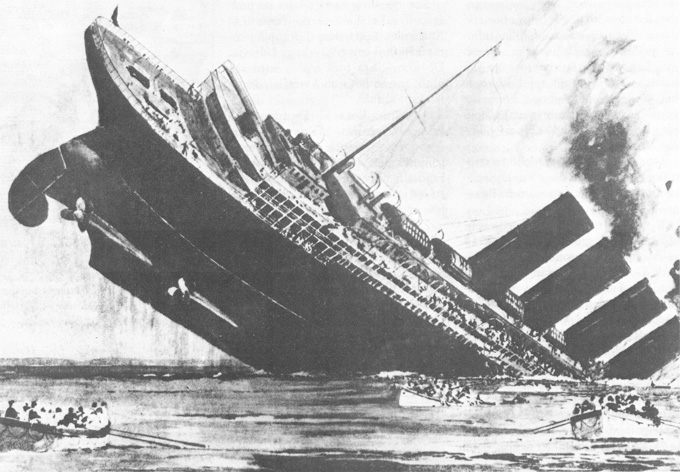 6.VOJNA NA BLJIŽNEM VZHODU:1. sv. vojna se začne zaradi kolonij, torej so vojne tudi v kolonijahPomembni strateški prostor:veliko rudnih bogastevprometne postojanke…države:Leto 1917:vstop ZDA v vojno - razlogi:ekonomski razlogi: Evropske dežele se zadolžujejo pri ZDA, hočejo imeti vrnjene dolgovepotopljena ladja (Nemška podmornica)politični razlogi: hočejo širiti demokracijo v Rusiji (v rusiji pade carizem)naveličanost vojne, upori, vojaki dezertirajogenerali jih pobijejo brez sodbpodpis Majniške in Krfske deklaracijePOSLEDICE 1.sv.vojne:propad treh imperijev:Avstro-Ogrska: izgubi idelano vlogo v srednji Evropiiz nje nastane veliko malih državicRuski imperij: se poveže v Zvezo Sovjetskih socialističnih republikTurški imperij: le v Mali Aziji (pred vojno pa je bil tudi v Evropi, Afriki, Aziji)Kapitulacija centralnih sil(v vagonu-Compeigne), zaradi:uporov v vojski, disertacijepomorska blokada Antantenemčija se izčrpa, pomankanjepomoč zdaantanta ima več vojakovBolgarija izgubi na Balkanu, Turčija na Bližnjem Vzhodu, A-O:nacionalni konflikti, Nemčija-konec 11.november 1918vloga Evrope se zmanjša:je nekakšen primat v svetuv ospredje stopi ZDAzačrta se nova, prva, ideološka delitev sveta (vrhunec: po 2 sv.vojni: 1945-hladna vojna)oblikovanje nacionalnih državvelika škoda:velik krvni davek (IZGUBLKJENA GENERACIJA: v vojni umre več kot 5mlijonov fantov, mlajših od 30let)v primerjavi z Napoleonovimi vojnami, ki so tudi v 19.st.(začetek)-so tirjale veliko manj žrtevvelike razsežnosti vojne: sodeluje 28 držav, vojaški spopadi na vseh 3 celinah, na vseh oceanih, moderno orožjevpliv na gospodarstvo:gospodarstvo je podrejeno vojnim potrebam, centralno vodenotežka industrija, metalurgija, rudarstvotrgovinski odnosi med državami so porušeniinflacijazaposlitvena politika: množično zaposlovanje žensk, zaradi pomanjkanja delavne silerazvoj znanosti in tehnike:znanost se prilagodi vojaškim ciljemiskanje nadomestnih surovinrazvijanje novih oblik orožja (tanki, bojni plini, strojnice)družbeno politične razmere:upori v vojski, nezadovoljstvo, disertacija vojakov-uboji brez sodbpomanjkanje, naveličanost vojnekrepitev mednacionalnih sporov v večnacionalnih državah (A-O)VPRAŠANJE KRIVDE za vojno:krive so vse imperialistične Evropske državenajbolj sta krivi Nemčija in A-O:saj se na vojno najbolj pripravljataželita novo delitev svetavelika propaganda vojneViri:www.prva_gimnazija.orgproti Rusiji (V):proti Franciji (Z):počasna mobilizacija ruske vojskepredvidena ofenzivo na Vglavnina nemških sil se usmeri proti Francijihiter, silovit prodordoseči njeno kapitulacijoVelika Britanija Turčija Arabci hočejo obdržati Sueški prekopvojake pošiljajo v Sinaj, Palestino, Egiptgredo čez Sirijo-v Gazi naletijo na Turkese povežejo z Thomasom EDWARDOM Lanhence??m:Anglež, junak, obveščevalni agent kot Arabec-Turki ga ujamejo, ubijejo mu ljubimcase bojujejo za Kavkazpokol Armencev / genociduspehtoda Antanta jih napade1918 podpišejo premirjevsi hočejo pridobiti Arabce na svojo stran:-TURKI: džihat-toda zaradi preteklega šovinizma neuspeh-VB: obljuba Arabskega kraljestva, saj si želijo nadzor nad naftno bogatim območjemArabski upor proti Turkom: zaradi šovinistične politike- vodi jih Lawrenca Arabski